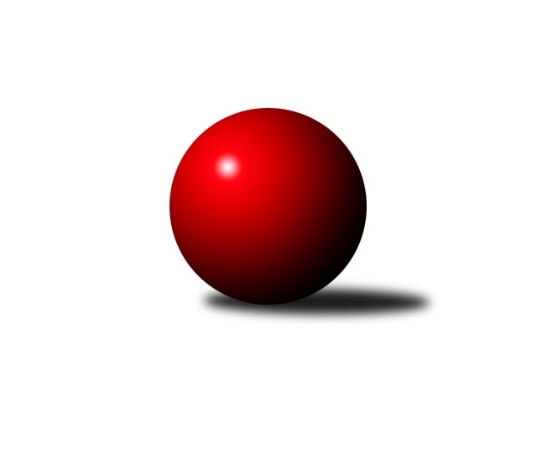 Č.1Ročník 2019/2020	16.7.2024 Okresní přebor Jindřichova Hradce 2019/2020Statistika 1. kolaTabulka družstev:		družstvo	záp	výh	rem	proh	skore	sety	průměr	body	plné	dorážka	chyby	1.	TJ Nová Včelnice B	1	1	0	0	5.0 : 1.0 	(7.0 : 1.0)	1579	2	1120	459	41	2.	TJ Centropen Dačice G	1	1	0	0	5.0 : 1.0 	(6.0 : 2.0)	1648	2	1170	478	35	3.	TJ Kunžak C	1	1	0	0	5.0 : 1.0 	(6.0 : 2.0)	1586	2	1139	447	29	4.	TJ Kunžak D	1	0	0	1	1.0 : 5.0 	(2.0 : 6.0)	1530	0	1121	409	41	5.	TJ Slovan Jindřichův Hradec B	1	0	0	1	1.0 : 5.0 	(2.0 : 6.0)	1493	0	1096	397	49	6.	TJ Centropen Dačice F	1	0	0	1	1.0 : 5.0 	(1.0 : 7.0)	1434	0	1048	386	63Tabulka doma:		družstvo	záp	výh	rem	proh	skore	sety	průměr	body	maximum	minimum	1.	TJ Nová Včelnice B	1	1	0	0	5.0 : 1.0 	(7.0 : 1.0)	1579	2	1579	1579	2.	TJ Centropen Dačice G	1	1	0	0	5.0 : 1.0 	(6.0 : 2.0)	1648	2	1648	1648	3.	TJ Kunžak C	1	1	0	0	5.0 : 1.0 	(6.0 : 2.0)	1586	2	1586	1586	4.	TJ Centropen Dačice F	0	0	0	0	0.0 : 0.0 	(0.0 : 0.0)	0	0	0	0	5.	TJ Kunžak D	0	0	0	0	0.0 : 0.0 	(0.0 : 0.0)	0	0	0	0	6.	TJ Slovan Jindřichův Hradec B	0	0	0	0	0.0 : 0.0 	(0.0 : 0.0)	0	0	0	0Tabulka venku:		družstvo	záp	výh	rem	proh	skore	sety	průměr	body	maximum	minimum	1.	TJ Centropen Dačice G	0	0	0	0	0.0 : 0.0 	(0.0 : 0.0)	0	0	0	0	2.	TJ Kunžak C	0	0	0	0	0.0 : 0.0 	(0.0 : 0.0)	0	0	0	0	3.	TJ Nová Včelnice B	0	0	0	0	0.0 : 0.0 	(0.0 : 0.0)	0	0	0	0	4.	TJ Kunžak D	1	0	0	1	1.0 : 5.0 	(2.0 : 6.0)	1530	0	1530	1530	5.	TJ Slovan Jindřichův Hradec B	1	0	0	1	1.0 : 5.0 	(2.0 : 6.0)	1493	0	1493	1493	6.	TJ Centropen Dačice F	1	0	0	1	1.0 : 5.0 	(1.0 : 7.0)	1434	0	1434	1434Tabulka podzimní části:		družstvo	záp	výh	rem	proh	skore	sety	průměr	body	doma	venku	1.	TJ Nová Včelnice B	1	1	0	0	5.0 : 1.0 	(7.0 : 1.0)	1579	2 	1 	0 	0 	0 	0 	0	2.	TJ Centropen Dačice G	1	1	0	0	5.0 : 1.0 	(6.0 : 2.0)	1648	2 	1 	0 	0 	0 	0 	0	3.	TJ Kunžak C	1	1	0	0	5.0 : 1.0 	(6.0 : 2.0)	1586	2 	1 	0 	0 	0 	0 	0	4.	TJ Kunžak D	1	0	0	1	1.0 : 5.0 	(2.0 : 6.0)	1530	0 	0 	0 	0 	0 	0 	1	5.	TJ Slovan Jindřichův Hradec B	1	0	0	1	1.0 : 5.0 	(2.0 : 6.0)	1493	0 	0 	0 	0 	0 	0 	1	6.	TJ Centropen Dačice F	1	0	0	1	1.0 : 5.0 	(1.0 : 7.0)	1434	0 	0 	0 	0 	0 	0 	1Tabulka jarní části:		družstvo	záp	výh	rem	proh	skore	sety	průměr	body	doma	venku	1.	TJ Centropen Dačice G	0	0	0	0	0.0 : 0.0 	(0.0 : 0.0)	0	0 	0 	0 	0 	0 	0 	0 	2.	TJ Centropen Dačice F	0	0	0	0	0.0 : 0.0 	(0.0 : 0.0)	0	0 	0 	0 	0 	0 	0 	0 	3.	TJ Kunžak C	0	0	0	0	0.0 : 0.0 	(0.0 : 0.0)	0	0 	0 	0 	0 	0 	0 	0 	4.	TJ Nová Včelnice B	0	0	0	0	0.0 : 0.0 	(0.0 : 0.0)	0	0 	0 	0 	0 	0 	0 	0 	5.	TJ Slovan Jindřichův Hradec B	0	0	0	0	0.0 : 0.0 	(0.0 : 0.0)	0	0 	0 	0 	0 	0 	0 	0 	6.	TJ Kunžak D	0	0	0	0	0.0 : 0.0 	(0.0 : 0.0)	0	0 	0 	0 	0 	0 	0 	0 Zisk bodů pro družstvo:		jméno hráče	družstvo	body	zápasy	v %	dílčí body	sety	v %	1.	Ivan Baštář 	TJ Centropen Dačice G 	1	/	1	(100%)	2	/	2	(100%)	2.	Martin Kovalčík 	TJ Nová Včelnice B 	1	/	1	(100%)	2	/	2	(100%)	3.	František Hána 	TJ Nová Včelnice B 	1	/	1	(100%)	2	/	2	(100%)	4.	Jiří Hembera 	TJ Nová Včelnice B 	1	/	1	(100%)	2	/	2	(100%)	5.	Libuše Hanzalíková 	TJ Kunžak C 	1	/	1	(100%)	2	/	2	(100%)	6.	Marie Zoubková 	TJ Kunžak C 	1	/	1	(100%)	2	/	2	(100%)	7.	Kabelková Iveta 	TJ Centropen Dačice G 	1	/	1	(100%)	2	/	2	(100%)	8.	Zdeněk Správka 	TJ Kunžak C 	1	/	1	(100%)	1	/	2	(50%)	9.	Aneta Kameníková 	TJ Centropen Dačice G 	1	/	1	(100%)	1	/	2	(50%)	10.	Karel Dvořák 	TJ Slovan Jindřichův Hradec B 	1	/	1	(100%)	1	/	2	(50%)	11.	Jiří Matouš 	TJ Centropen Dačice F 	1	/	1	(100%)	1	/	2	(50%)	12.	Jiří Brát 	TJ Kunžak D 	1	/	1	(100%)	1	/	2	(50%)	13.	Martin Kubeš 	TJ Centropen Dačice G 	0	/	1	(0%)	1	/	2	(50%)	14.	Tereza Tyšerová 	TJ Nová Včelnice B 	0	/	1	(0%)	1	/	2	(50%)	15.	Dana Kopečná 	TJ Kunžak D 	0	/	1	(0%)	1	/	2	(50%)	16.	Marie Škodová 	TJ Slovan Jindřichův Hradec B 	0	/	1	(0%)	1	/	2	(50%)	17.	Marie Kudrnová 	TJ Kunžak C 	0	/	1	(0%)	1	/	2	(50%)	18.	Pavel Terbl 	TJ Centropen Dačice F 	0	/	1	(0%)	0	/	2	(0%)	19.	Miloš Veselý 	TJ Centropen Dačice F 	0	/	1	(0%)	0	/	2	(0%)	20.	Jaroslav Vrzal 	TJ Slovan Jindřichův Hradec B 	0	/	1	(0%)	0	/	2	(0%)	21.	Lubomír Náměstek 	TJ Centropen Dačice F 	0	/	1	(0%)	0	/	2	(0%)	22.	Martin Novák 	TJ Slovan Jindřichův Hradec B 	0	/	1	(0%)	0	/	2	(0%)	23.	Stanislava Kopalová 	TJ Kunžak D 	0	/	1	(0%)	0	/	2	(0%)	24.	Milena Berková 	TJ Kunžak D 	0	/	1	(0%)	0	/	2	(0%)Průměry na kuželnách:		kuželna	průměr	plné	dorážka	chyby	výkon na hráče	1.	TJ Centropen Dačice, 1-4	1570	1133	437	42.0	(392.6)	2.	TJ Kunžak, 1-2	1558	1130	428	35.0	(389.5)	3.	TJ Nová Včelnice, 1-2	1506	1084	422	52.0	(376.6)Nejlepší výkony na kuželnách:TJ Centropen Dačice, 1-4TJ Centropen Dačice G	1648	1. kolo	Aneta Kameníková 	TJ Centropen Dačice G	437	1. koloTJ Slovan Jindřichův Hradec B	1493	1. kolo	Kabelková Iveta 	TJ Centropen Dačice G	435	1. kolo		. kolo	Ivan Baštář 	TJ Centropen Dačice G	408	1. kolo		. kolo	Marie Škodová 	TJ Slovan Jindřichův Hradec B	396	1. kolo		. kolo	Martin Novák 	TJ Slovan Jindřichův Hradec B	395	1. kolo		. kolo	Karel Dvořák 	TJ Slovan Jindřichův Hradec B	379	1. kolo		. kolo	Martin Kubeš 	TJ Centropen Dačice G	368	1. kolo		. kolo	Jaroslav Vrzal 	TJ Slovan Jindřichův Hradec B	323	1. koloTJ Kunžak, 1-2TJ Kunžak C	1586	1. kolo	Zdeněk Správka 	TJ Kunžak C	407	1. koloTJ Kunžak D	1530	1. kolo	Marie Zoubková 	TJ Kunžak C	403	1. kolo		. kolo	Jiří Brát 	TJ Kunžak D	399	1. kolo		. kolo	Marie Kudrnová 	TJ Kunžak C	391	1. kolo		. kolo	Dana Kopečná 	TJ Kunžak D	389	1. kolo		. kolo	Libuše Hanzalíková 	TJ Kunžak C	385	1. kolo		. kolo	Stanislava Kopalová 	TJ Kunžak D	376	1. kolo		. kolo	Milena Berková 	TJ Kunžak D	366	1. koloTJ Nová Včelnice, 1-2TJ Nová Včelnice B	1579	1. kolo	Jiří Hembera 	TJ Nová Včelnice B	404	1. koloTJ Centropen Dačice F	1434	1. kolo	Martin Kovalčík 	TJ Nová Včelnice B	397	1. kolo		. kolo	František Hána 	TJ Nová Včelnice B	394	1. kolo		. kolo	Jiří Matouš 	TJ Centropen Dačice F	394	1. kolo		. kolo	Tereza Tyšerová 	TJ Nová Včelnice B	384	1. kolo		. kolo	Lubomír Náměstek 	TJ Centropen Dačice F	375	1. kolo		. kolo	Miloš Veselý 	TJ Centropen Dačice F	337	1. kolo		. kolo	Pavel Terbl 	TJ Centropen Dačice F	328	1. koloČetnost výsledků:	5.0 : 1.0	3x